Progetto  n° 3Titolo: Cibo per poveriPaese: Libano – BeirutRiferimento: Padre Damiano PucciniBreve descrizione: Ai 2.000.000 di profughi Siriani, Iracheni e Palestinesi, si aggiungono ora migliaia di persone autoctone colpiti dalla grave crisi economica. I prezzi sono saliti di 8 volte rispetto lo scorso anno. Un gruppo di giovani si sono uniti per dare assistenza ai più poveri, donando il loro tempo, e chi ha uno stipendio detraendo il 30% a favore dei disagiati. La missione di Damour, ha una cucina che offre fino a 1200 pasti ogni settimana per circa 60 nuclei familiari e da solievo a queste situazioni di indigenza. Zahira, un’anziana siriana che avevamo smesso di visitare nella sua baracca a causa del Corona-virus, ci ha fatto sapere che: “La solitudine mi uccide molto più del virus, ho paura di morire da sola”. Una delle nostre volontarie ha deciso di sistemarsi durante il suo tempo libero in una baracca disabitata vicina a quella di Zahira, per restarle vicino.  In questo anno, dedicato a San Giuseppe, Padre della Divina Provvidenza, la vostra vicinanza rappresenta per un grande supporto e incoraggiamento.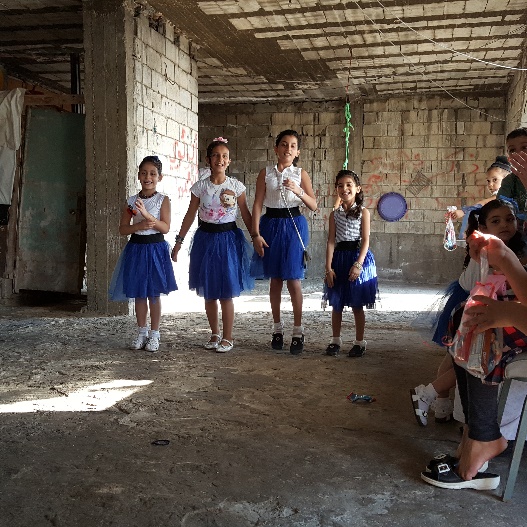 